CURRICULUM VITAE: David Manja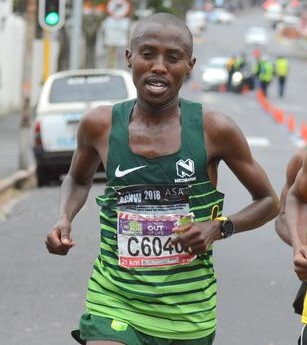 PERSONAL INFORMATIONFIRST NAMES / SURNAME:	David ManjaCOUNTRY: 			R.S. ADATE OF BIRTH:		1991/06/08					CLUB:				Nedbank Running ClubEMAIL / CONTACT / TWITTER:	davidmanja1991@gmail.com / 078 305 7895 / @DavidManja1Personal BestsEvent		Result	Venue			Date10,000 Metres	29:01.0	Durban (RSA)		201710 Kilometres	28:23:00	Casablanca (MAR)		201612 Kilometres	34:10:00	Cape Town (RSA)		2017Half Marathon	1:02:15	Port Elizabeth (RSA)	2016Marathon		2:13:33	Dublin (IRL)		2018PERSONAL PERFORMANCES 20195000m Potchefstroom 14:47.65, 1stFreedom Run 10km Port Elizabeth 29:09, 2nd Two Oceans Half Marathon, Cape Town 1:03:40, 4th Nelson Mandela Bay Half Marathon, Port Elizabeth, 1:08:27PERSONAL PERFORMANCES 2018Event		Results	Venue			Date10 Kilometres	28:41	Port Elizabeth (RSA)	07-Apr-1812 Kilometres	35:26	Cape Town (RSA)		20-May-18Half Marathon	1:03:01	Port Elizabeth (RSA)	28-Jul-18Marathon		2:13:33	Dublin (IRL)		28-Oct-18PERSONAL PERFORMANCES 2017Event		Results	Venue			Date1500m		3:56.79	Potchefstroom (RSA) 	07.03.20173000m		8:10.64	Potchefstroom (RSA) 	15.03.20175000m		14:05.58	Potchefstroom (RSA) 	14.02.201710.000m		29:01.01	Durban (RSA) 		28.02.201710 km 		29:24	Mbombela (RSA) 		04.11.201712 km 		34:10	Cape Town (RSA)		21.05.2017Half Marathon	1:04:36	Cape Town (RSA) 		08.10.2017PERSONAL PERFORMANCES 2015		PERSONAL PERFORMANCES 20162nd Dischem 21km (CGA) 1:07:53			1st Outsurance Gun Run (wp) 21km 1:02:513rd Mafikeng (nw) 21km 1:07:45			1st Ottosdal (cnw) 21km 01:08:281st Ottosdal Draf En Stap (cnw) 21km 1:08:46		3rd Old Mutual Two Oceans (wp) 21km 1:03:424th Two Oceans 21km 1:04:15			1st Foskor (lima) 21km 1:05:082nd Soweto 21km 1:07:39				1st Bojanala Platinum Rustenburg (nwn) 21km 1:07:25